Ребята!Назовите сказочных героев, права которых  нарушены и                                                           укажите название литературного произведения (порядковый номер сказки),                                  из которого данный герой. Например, Колобок 2.Подсказкой вам будут книги, представленные на онлайн страницах.ЛИТЕРАТУРНАЯ ИГРА - ВИКТОРИНА «СКАЗКОПРАВО».Какому герою известной сказки очень не везло в жизни: сначала он был собственностью одного человека, затем стал сыном другого? Разбойники не раз нарушали личную неприкосновенность этого героя, право на жизнь и свободу, пытались завладеть его имуществом, а вот правом на образование он сам не воспользовался .Птицы страшные летали,             Братца милого украли.             Ничего с ним не случится-             Выручит его сестрица.О какой сказке идет речь в загадке? У каких литературных героев  было нарушено право  не разлучаться со своими родителями в этой сказке?Героиня  этой   сказки  воспользовалась  правом свободного  передвижения  и  выбора местожительства? В каких   сказках  было нарушено право героев на неприкосновенность жилища?Этот герой русской народной сказки лишился жизни из-за своей доверчивости и попался на зубок одной хитрой особе.В этой сказке маленькая  героиня воспользовалась своими правами  на свободное передвижение по лесу, свободу слова и мысли. Она подверглась  дискриминации, так как на ее жизнь было совершено покушение, а ее бабушка лишилась права на неприкосновенность жилища.Герой этой сказки содержался в неволе. Он потерял сестру, на его жизнь покушалась ведьма, нарушая его право на личную неприкосновенность и жизнь. Она родилась в семье, но ее старшие сестры и мачеха жестоко с ней обращались, нарушали ее многие права (право на заботу и  полноценное воспитание в семье, право на охрану и защиту, право на всестороннее развитие и уважение человеческого достоинства, право на отдых и досуг) , заставляя им прислуживать. Воспользовавшись своим правом на создание семьи, девушка стала счастливой.В какой сказке героиня воспользовалась правом искать и находить в других странах убежище и защиту от преследований?1.      2.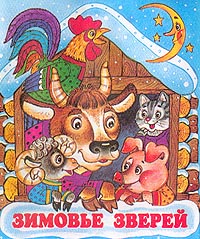 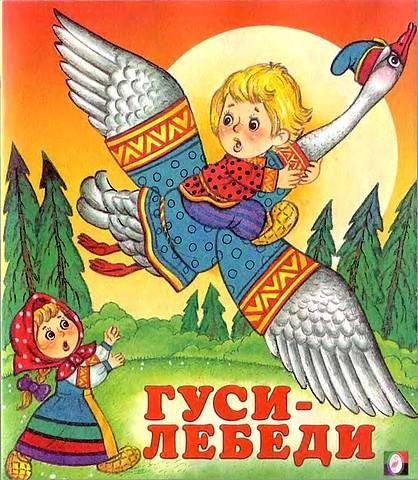 3.   4. 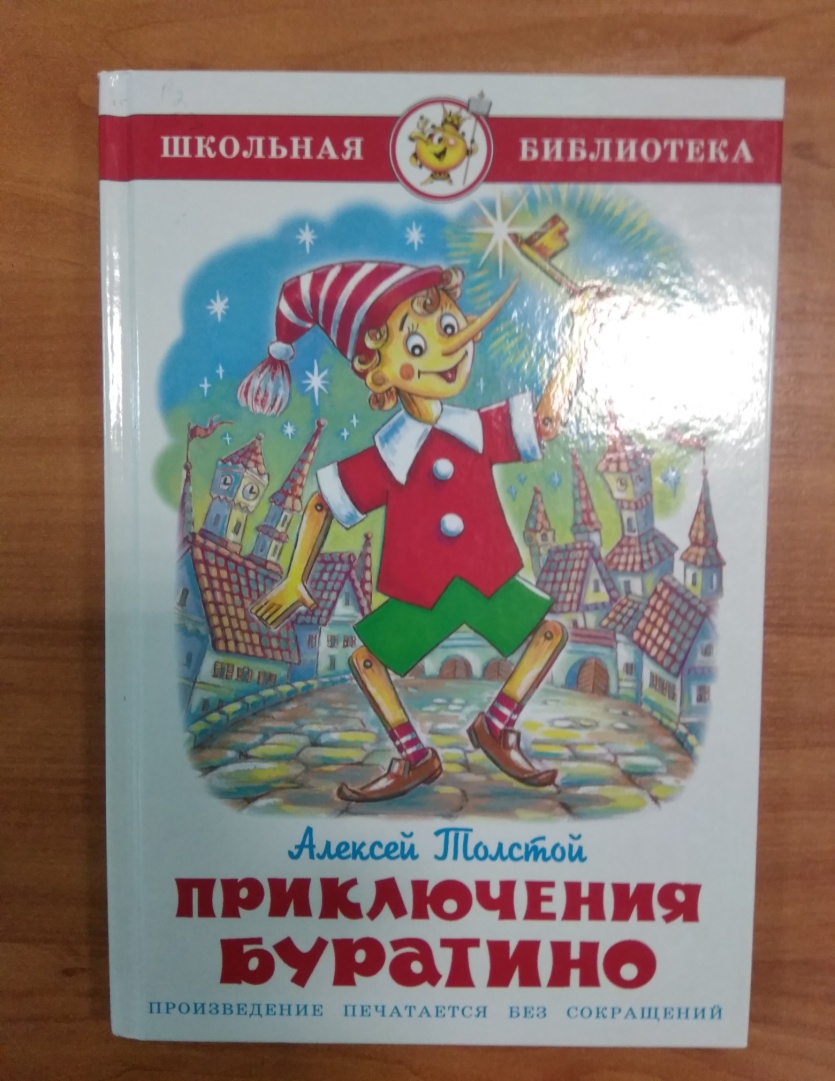 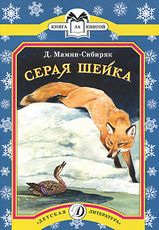 5.      6. 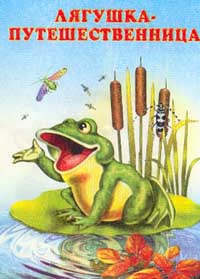 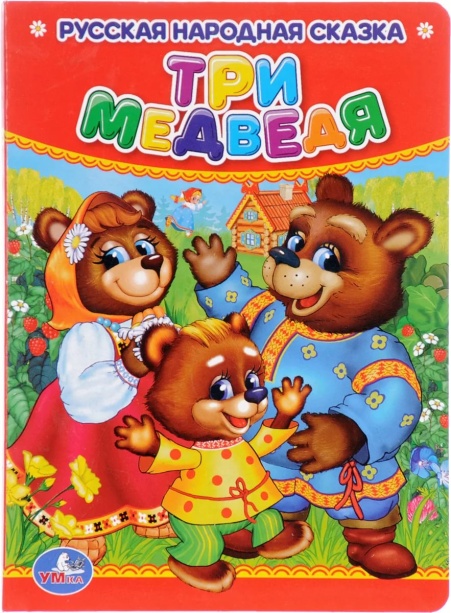 7.  8. 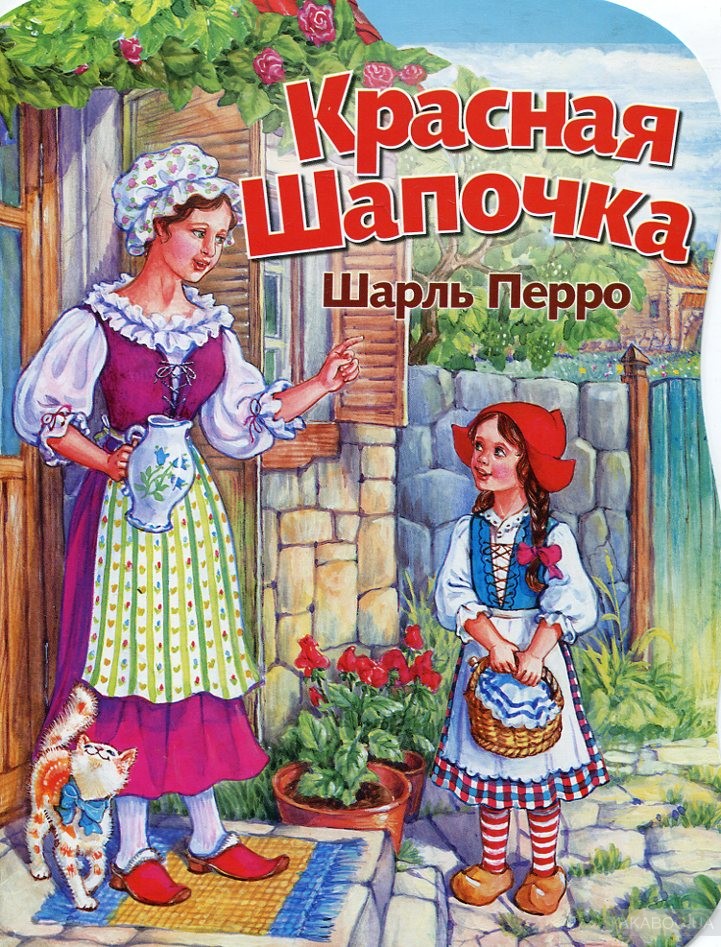 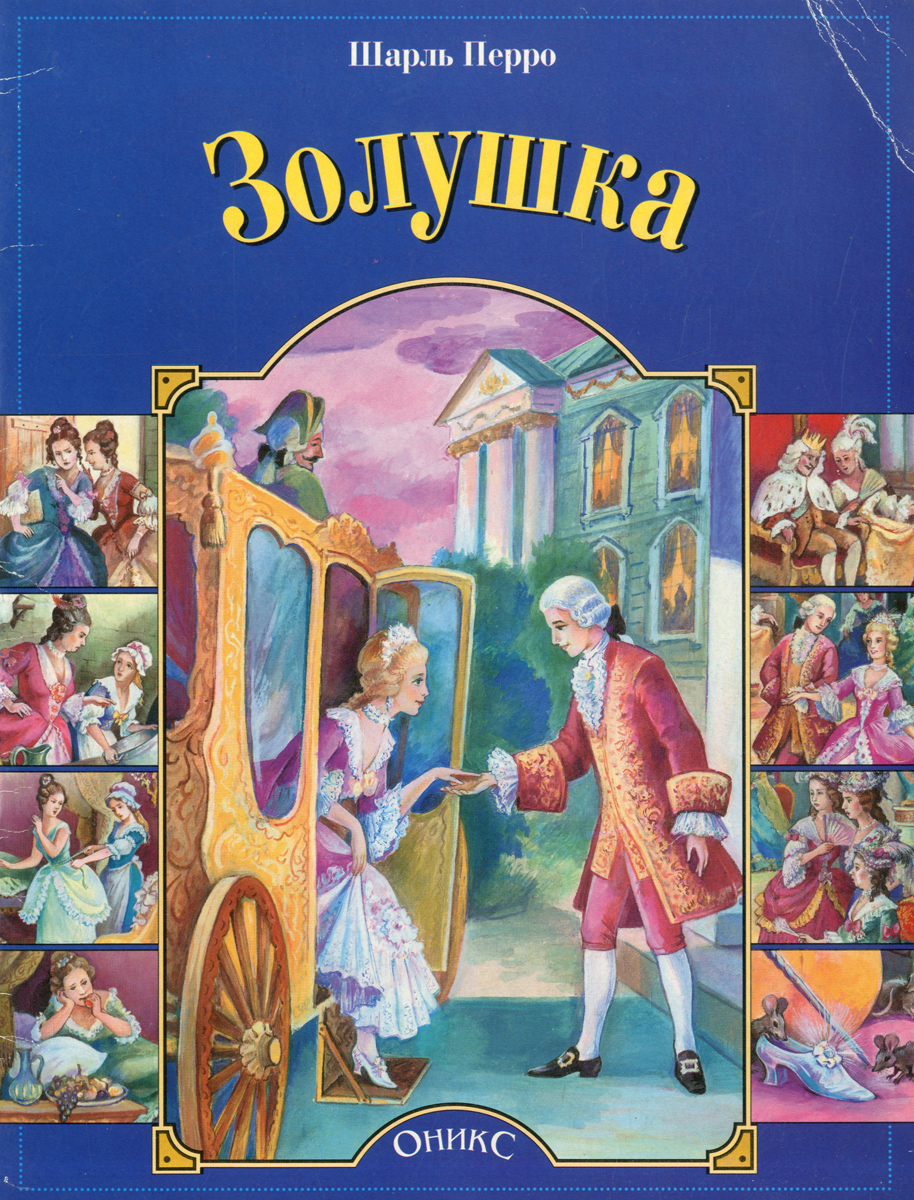 9.  10.  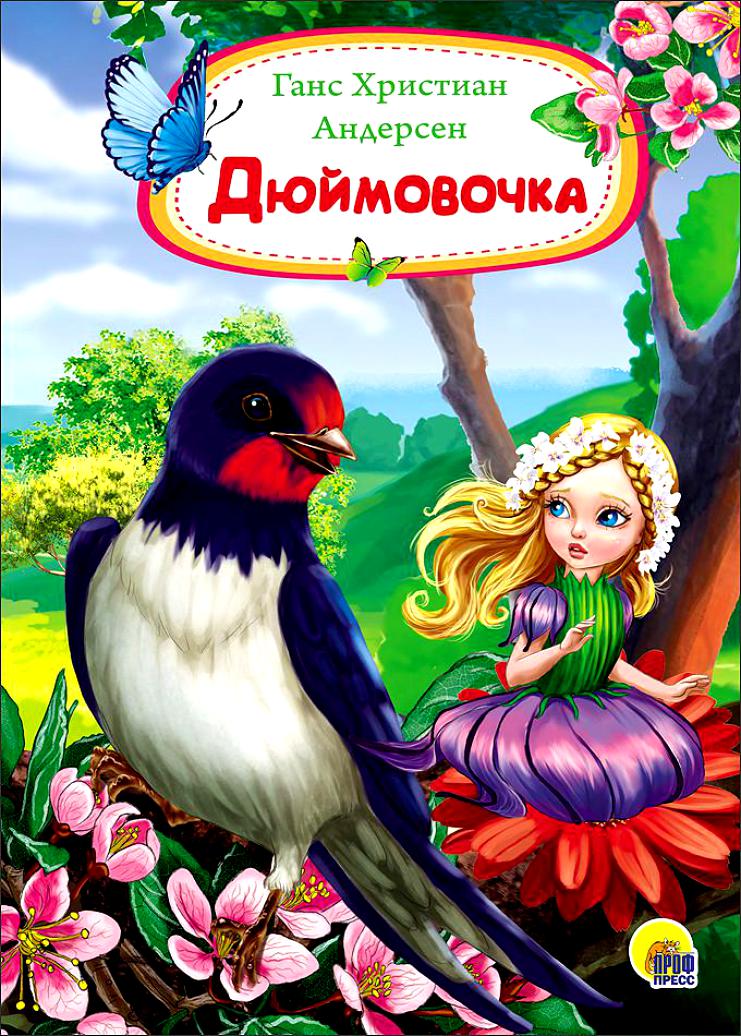 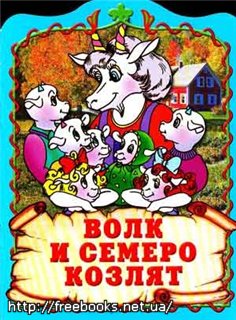 11. 12. 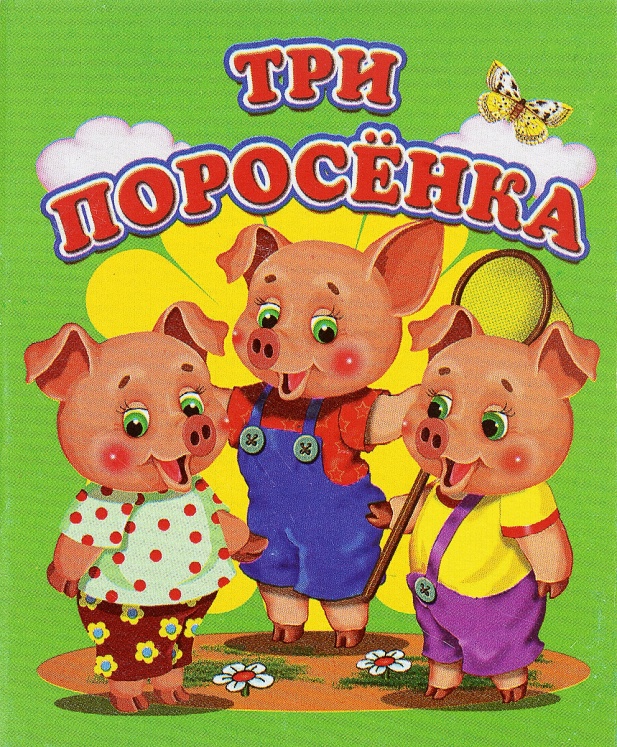 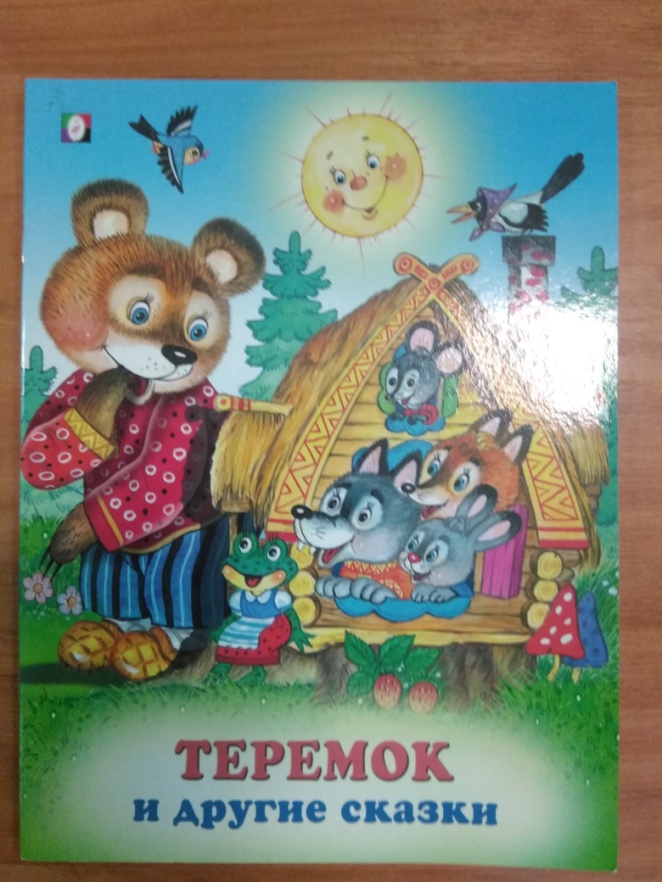 12. 13. 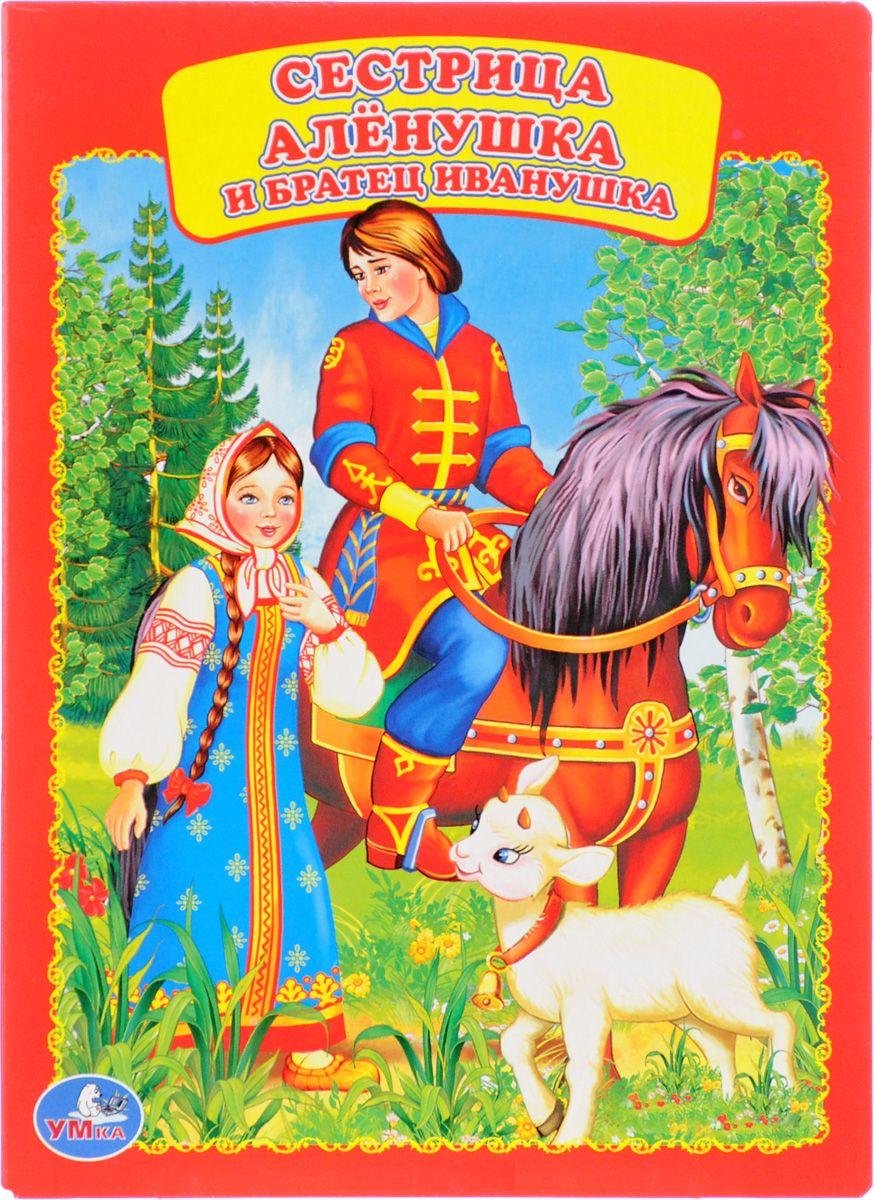 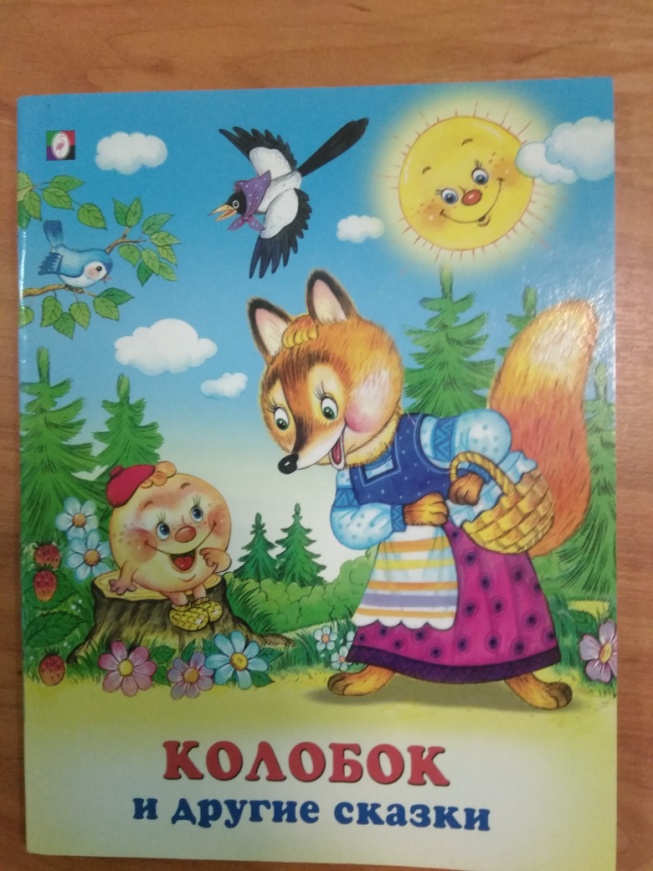 14.  15. 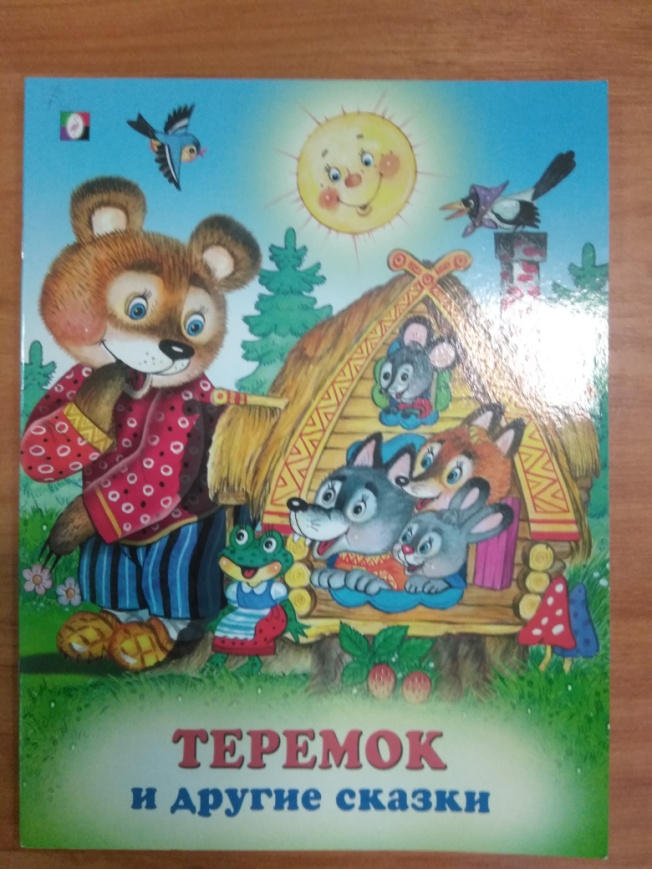 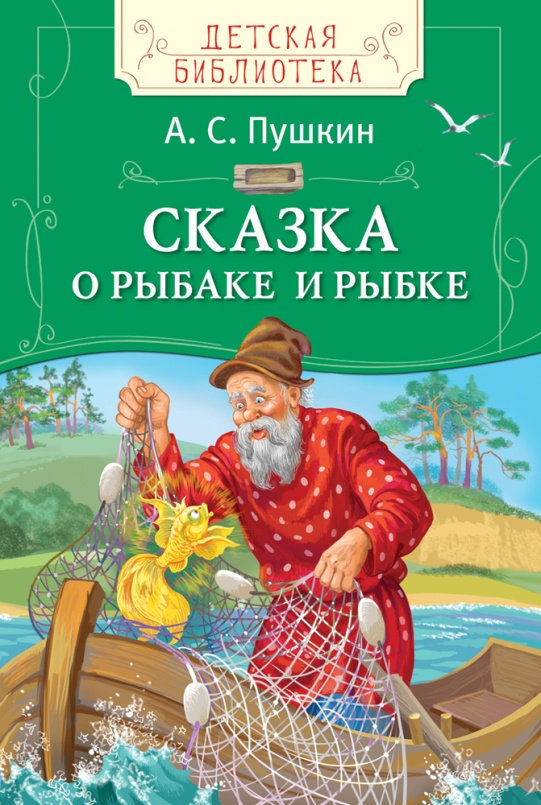 